سوابق تحصیلیمشخصات فردیمشخصات فردیمشخصات فردیناملیلا 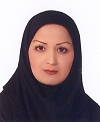 نام خانوادگیپاشای آهیگروه پژوهشیبسته بندی و سلولزیپست الکترونیکیLeila1349@yahoo.comتحصیلاتتحصیلاتتحصیلاتتحصیلاتتحصیلاتتحصیلاتتحصیلاترشته تحصیلیگرایش رشته تحصیلیدرجه علمیدانشگاه محل تحصیلشهر محل تحصیلکشور محل تحصیلتاریخ فراغت از تحصیلکارشناسی ارشدشیمی آلی---پیام نورابهرایران1387پایان‌نامه‌های تحصیلیپایان‌نامه‌های تحصیلیعنوان پایان‌نامهمقطع تحصیلیسنتز و کنترل کیفی یک پپتید نشاندار شده با فلوئور-18 جهت تشخیص سرطانکارشناسی ارشدمقالات منتشر شدهمقالات منتشر شدهمقالات منتشر شدهمقالات منتشر شدهمقالات منتشر شدهمقالات منتشر شدهمقالات منتشر شدهمقالات منتشر شدهمقالات منتشر شدهمقالات منتشر شدهمقالات منتشر شدهمقالات منتشر شدهمقالات منتشر شدهعنوان مقالهعنوان مقالهنویسنده/نویسندگاننویسنده/نویسندگاننام نشریهنام نشریهنام نشریهشمارهشمارهصفحهصفحهسال چاپسال چاپRadiosynthesis and biodistribution of [18F]- tetracosactide usig a semi-automated[18F]SFB production moduleRadiosynthesis and biodistribution of [18F]- tetracosactide usig a semi-automated[18F]SFB production moduleAkhlaghi Mehdi, Ahi Leyla Pashaye, Jalilian Amir Reza, Garousi Javad, Pour-heravi Mohammad Reza AbdolrahimAkhlaghi Mehdi, Ahi Leyla Pashaye, Jalilian Amir Reza, Garousi Javad, Pour-heravi Mohammad Reza AbdolrahimNuclear Science and Techniques, (ISI)Nuclear Science and Techniques, (ISI)Nuclear Science and Techniques, (ISI)2020163-169163-16920092009مهمترین عوامل تأثیرگذار بر زبری کاغذ هنگام چاپ و اندود زنیمهمترین عوامل تأثیرگذار بر زبری کاغذ هنگام چاپ و اندود زنیفرحناز بهزادی- لیلا پاشای آهیفرحناز بهزادی- لیلا پاشای آهیمجله آوند (انجمن صنایع سلولزی بهداشتی ایران)مجله آوند (انجمن صنایع سلولزی بهداشتی ایران)مجله آوند (انجمن صنایع سلولزی بهداشتی ایران)3232----13871387استاندارد و شهروند استاندارد و شهروند فرحناز بهزادی- لیلا پاشای آهیفرحناز بهزادی- لیلا پاشای آهیISIRI/ISO FOCUSISIRI/ISO FOCUSISIRI/ISO FOCUS----20072007استاندارد و مسئولیت اجتماعیاستاندارد و مسئولیت اجتماعیلیلا پاشای آهیلیلا پاشای آهیماهنامه استانداردماهنامه استانداردماهنامه استاندارد199199----13871387فیلم سلولز اصلاح شده انعطاف پذیر مورد مصرف در صنعت بسته بندیفیلم سلولز اصلاح شده انعطاف پذیر مورد مصرف در صنعت بسته بندیلیلا پاشای آهیلیلا پاشای آهیماهنامه استانداردماهنامه استانداردماهنامه استاندارد16316313841384خصوصیات بسته بندی مناسب و کاربردهای انتخابیخصوصیات بسته بندی مناسب و کاربردهای انتخابیلیلا پاشای آهیلیلا پاشای آهیماهنامه استانداردماهنامه استانداردماهنامه استاندارد169169----13841384سلولز و خواص آنسلولز و خواص آنلیلا پاشای آهیلیلا پاشای آهیمجله آوند (انجمن صنایع سلولزی بهداشتی ایران)مجله آوند (انجمن صنایع سلولزی بهداشتی ایران)مجله آوند (انجمن صنایع سلولزی بهداشتی ایران)2121--13831383نقش بسته بندی موفق در بازاریابینقش بسته بندی موفق در بازاریابیلیلا پاشای آهیلیلا پاشای آهیماهنامه استانداردماهنامه استانداردماهنامه استاندارد9999----13781378نکات کلیدی در توسعه بسته بندی های صادراتینکات کلیدی در توسعه بسته بندی های صادراتیلیلا پاشای آهیلیلا پاشای آهیماهنامه استانداردماهنامه استانداردماهنامه استاندارد9797----13781378بسته بندی مناسب- راه حلی برای از بین بردن پس مانده های غذایی جهانبسته بندی مناسب- راه حلی برای از بین بردن پس مانده های غذایی جهانلیلا پاشای آهیلیلا پاشای آهیماهنامه استانداردماهنامه استانداردماهنامه استاندارد9696----13781378جایگاه محصولات ایرلید در نسل بعدی توده های جاذب (بخش اول)جایگاه محصولات ایرلید در نسل بعدی توده های جاذب (بخش اول)لیلا پاشای آهیلیلا پاشای آهیمجله آوند (انجمن صنایع سلولزی بهداشتی ایران)مجله آوند (انجمن صنایع سلولزی بهداشتی ایران)مجله آوند (انجمن صنایع سلولزی بهداشتی ایران)38 و 3938 و 3913891389جایگاه محصولات ایرلید در نسل بعدی توده های جاذب (بخش دوم)جایگاه محصولات ایرلید در نسل بعدی توده های جاذب (بخش دوم)لیلا پاشای آهیلیلا پاشای آهیمجله آوند (انجمن صنایع سلولزی بهداشتی ایران)مجله آوند (انجمن صنایع سلولزی بهداشتی ایران)مجله آوند (انجمن صنایع سلولزی بهداشتی ایران)404013891389مواد افزودنی در صنعت خمیر کاغذ سازیمواد افزودنی در صنعت خمیر کاغذ سازیلیلا پاشای آهیلیلا پاشای آهیمجله آوند (انجمن صنایع سلولزی بهداشتی ایران)مجله آوند (انجمن صنایع سلولزی بهداشتی ایران)مجله آوند (انجمن صنایع سلولزی بهداشتی ایران)292913861386مقالات ارائه شده در همایش،کنفرانس و ...مقالات ارائه شده در همایش،کنفرانس و ...مقالات ارائه شده در همایش،کنفرانس و ...مقالات ارائه شده در همایش،کنفرانس و ...مقالات ارائه شده در همایش،کنفرانس و ...مقالات ارائه شده در همایش،کنفرانس و ...مقالات ارائه شده در همایش،کنفرانس و ...مقالات ارائه شده در همایش،کنفرانس و ...مقالات ارائه شده در همایش،کنفرانس و ...مقالات ارائه شده در همایش،کنفرانس و ...مقالات ارائه شده در همایش،کنفرانس و ...مقالات ارائه شده در همایش،کنفرانس و ...مقالات ارائه شده در همایش،کنفرانس و ...عنوان مقالهعنوان مقالهنویسنده/نویسندگاننویسنده/نویسندگانعنوان همایش،کنفرانس و ...عنوان همایش،کنفرانس و ...شهر محل برگزاریکشور محل برگزاریکشور محل برگزارینحوه ارائه مقاله(سخنرانی یا پوستر)نحوه ارائه مقاله(سخنرانی یا پوستر)سال ارائهسال ارائهتهیه و بررسی [F18]- ß- 1-24- کورتیکو تروپین در موش معمولیتهیه و بررسی [F18]- ß- 1-24- کورتیکو تروپین در موش معمولیلیلا پاشای آهیلیلا پاشای آهیششمین همایش تخصصی شیمی دانشگاه پیام نورششمین همایش تخصصی شیمی دانشگاه پیام نورمرکز ابهرایرانایرانپوسترپوستر13871387Synthesis of N- Succinimidyl 4-[18F]Fluorobenzoate ([18F]SFB) as an Agent for Radiolabeling of Proteins and PeptidesSynthesis of N- Succinimidyl 4-[18F]Fluorobenzoate ([18F]SFB) as an Agent for Radiolabeling of Proteins and PeptidesAkhlaghi M., Pashaye Ahi L., Jalilian A.R., Poor Heravi A., Garousi J.Akhlaghi M., Pashaye Ahi L., Jalilian A.R., Poor Heravi A., Garousi J.پانزدهمین سمینار شیمی آلی ایران (15ISOC)پانزدهمین سمینار شیمی آلی ایران (15ISOC)کرمانشاهایرانایرانپوسترپوستر13871387تعیین ترکیب فیبری الیاف سلولزیتعیین ترکیب فیبری الیاف سلولزیلیلا پاشای آهی و فرحناز بهزادیلیلا پاشای آهی و فرحناز بهزادیهمایش پژوهشگاه استانداردهمایش پژوهشگاه استانداردتهرانایرانایرانسخنرانیسخنرانی13851385بررسی وضعیت فعلی تیشو و منسوج نبافته در کشور و مشکلات مربوطهبررسی وضعیت فعلی تیشو و منسوج نبافته در کشور و مشکلات مربوطهلیلا پاشای آهیلیلا پاشای آهیگردهمائی یکروزه مسئولین کنترل کیفیت واحدهای تولیدی و کارشناسان ادارات استانیگردهمائی یکروزه مسئولین کنترل کیفیت واحدهای تولیدی و کارشناسان ادارات استانیکرجایرانایرانسخنرانیسخنرانی13791379استفاده از نان وون های بهداشتی و نقش موثر آنها در صنعت محصولات بهداشتیاستفاده از نان وون های بهداشتی و نقش موثر آنها در صنعت محصولات بهداشتیلیلا پاشای آهیلیلا پاشای آهیهمایش بین المللی منسوج نبافته، موسسه استاندارد و انجمن صنایع سلولزی بهداشتی ایران و شرکت لایی سازهمایش بین المللی منسوج نبافته، موسسه استاندارد و انجمن صنایع سلولزی بهداشتی ایران و شرکت لایی سازتهرانایرانایرانسخنرانیسخنرانی13811381پروژه‌های تحقیقاتیپروژه‌های تحقیقاتیپروژه‌های تحقیقاتیپروژه‌های تحقیقاتیعنوان طرحنوع فعالیت در طرح(مجری اصلی، مدیر اجرایی، همکار، ناظر و ...)محل پژوهشوضعیت فعلی طرحپروژه استاندارد پژوهش محور " ظروف شیشه ای مخصوص بسته بندی مواد غذایی و آشامیدنی" مجری اصلیپژوهشگاه استانداردخاتمه یافتهبررسی انواع خودکارهای موجود در بازار و مقایسه ویژگی آنهامجری اصلیپژوهشگاه استانداردخاتمه یافتهساخت و راه اندازی دستگاه مقاومت در برابر شستشوی کاغذ دیواریمجری اصلیپژوهشگاه استاندارددر دست اقدامراه اندازی آزمون عبور نور فرابنفش (UV) بطریهای پلی اتیلن ترفتالاتهمکارپژوهشگاه استاندارددر دست اقدامسوابق تدوین استاندارد ملی / بین المللی ( از سال 93 تاکنون)سوابق تدوین استاندارد ملی / بین المللی ( از سال 93 تاکنون)سوابق تدوین استاندارد ملی / بین المللی ( از سال 93 تاکنون)عنوان تدویننوع تدوینتاریخ تصویبظروف شيشه اي مخصوص مواد غذايي و آشاميدني، ويژگي ها و روش آزمون(استاندارد ملي ايران به شماره 1409) - دبیرروش آزمون29/5/1393كاغذ و مقوا- تعيين ضخامت وزن مخصوص و حجم مخصوص(تجا 2)- دبیرروش آزمون16/10/1394ماژيك تخته سفيد- ويژگي ها و روش هاي آزمون - دبیرویژگی و روش آزمون9/12/1394بسته بندي- مقاومت در برابر ضربه ظروف شيشه اي مخصوص بسته بندي- روش آزمون- دبیرروش آزمون18/1/1396پاك كن هاي لاستيكي- ويژگي ها و روش هاي آزمون- دبیرویژگی و روش آزمون9/12/1394خودكار- ويژگي ها و روش هاي آزمون- دبیرویژگی و روش آزمون9/12/1394ماژيك- ويژگي ها و روش هاي آزمون- دبیرویژگی و روش آزمون9/12/1394فيلم سلولز تجديد پذير، فيلم پلاستيکي، فويل آلومينيوم، ساختارهاي منعطف چند لايه و مواد فلز پوش شده- عضوویژگی و روش آزمون28/4/1396بسته بندي ظروف شيشه اي مخصوص مواد غذايي و آشاميدني - ويژگي ها و روش هاي آزمون ( اصلاحيه شماره 1 )- عضوویژگی و روش آزمون7/6/1395بسته بندي - بطري هاي پلي اتيلن ترفتالات ( پي اي تي ) براي بسته بندي فرآورده هاي غذايي - ويژگي ها و روش هاي آزمون- عضوویژگی و روش آزمون23/11/1397خميرکاغذ- تعيين قابليت آبگيري با اندازه گيري درجه رواني قسمت 1 : روش شوپر-ريگلر(SR) - روش آزمون- دبیرروش آزمون26/11/1395کاغذ، مقوا و خميرکاغذ- تعيين ميزان کلريدهاي محلول در آب- دبیرروش آزمون26/11/1395تيوب چندلايه- ويژگيها و روش هاي آزمون- ویراستارویژگی و روش آزمون17/9/1397نوشت افزار- وسايل ترسيمي و نوشتاري-خودکارهاي نوک ساچمه اي و روان نويس هاي ساچمه اي- واژه نامه- دبیرواژه نامه21/3/1398روان نويس ها و مغزي ها- ويژگي ها و روش هاي آزمون- دبیرویژگی و روش آزمون21/3/1398خودکارهاي ساچمه اي جوهر ژله اي و مغزي آنها- قسمت 1: کاربرد عمومي- دبیرویژگی و روش آزمون21/3/1398کلاسور بايگاني- ویراستار و عضوویژگی و روش آزمون14/5/1398دفتر انديکس بايگاني- ویراستار و عضوویژگی و روش آزمون3/9/1398خدمات ترجمه شفاهي- الزامات و توصيه‌هاي عمومي- عضو و ویراستارالزامات6/6/1398بسته‌بندي - ني نوشيدني پلي‌پروپيلن- ويژگي‌ها وروش هاي آزمون- ویراستارویژگی و روش آزمون9/5/1398ظروف فلزي غيرقابل نفوذجهت نگهداري موادغذايي-ويژگيها- ویراستارویژگی 18/12/1397بسته بندي - پوشش هاي آلي مورد مصرف در بسته بندي فلزي موادغذايي و آشاميدني – ويژگيها- ویراستارویژگی 18/12/1397خودکار ساچمه اي و مغزي آنها- قسمت 1: کاربرد عمومي- دبیرویژگی و روش آزمون21/3/1398خميرکاغذ- تعيين ميزان نيمه استري سولفور و سولفات در نانوکريستال سلولز- دبیرروش آزمون26/11/1398کاغذ ومقوا -تعيين سفتي خمش -اصول کلي براي آزمون به روش هاي دو نقطه اي ، سه نقطه اي و چهارنقطه اي- دبیرروش آزمون26/11/1398استاندارد ملي ايران شماره5 - عضومقررات27/10/1393پورد کاکائو- ويژگيها و روشهاي آزمون- عضوویژگی و روش آزمون16/6/1393وسايل تزريق براي مصارف پزشکي-قسمت 1: بطري‌هاي شيشه اي تزريق- عضوویژگی و روش آزمون5/8/1393کاغذ و مقوا-کاغذهاي ساک کرافت-ويژگي ها و روش هاي آزمون- ویراستارویژگی و روش آزمون5/5/1394بسته بندي- بطري هاي پلي اتيلن ترفتالات (پي اي تي) براي بسته بندي فرآورده هاي غذايي-ويژگي ها و روش آزمون (اصلاحيه شماره 2 )- ویراستارویژگی و روش آزمون24/8/94کاغذ و خمير کاغذ - شناسايي چوب و الياف سوزني برگان- روش آزمون – عضوروش آزمون2/9/1394کاغذ، مقوا و خمير کاغذ - شناسايي گياهان غير چوبي با کمک الياف آنها- روش آزمون- عضوروش آزمون16/9/1394آماده سازي ظروف، بسته ها يا اجزاي بسته بندي براي آزمون – آيين كار- ویراستارآیین کار22/9/1394خمير کاغذ- ورق هاي آزمايشگاهي- تعيين خواص فيزيکي- عضوروش آزمون22/9/1394ظروف شيشه اي- رواداري هاي استاندارد براي بطريها- ویراستارروش آزمون24/9/1394ورق کارتن- اندازه گيري چسبندگي لايه ها به وسيله جداکردن انتخابي لايه کنگره اي با شانه - روش آزمون- عضوروش آزمون5/10/1394مشروط سازي ظروف، بسته ها يا اجزاي بسته بندي براي آزمون- آيين کار- عضوآیین کار3/11/1394بسته‌بندي– واژه‌نامه - قسمت 2: اصطلاحات بسته‌بندي و محيط‌زيست- ویراستارواژه نامه15/9/1395بسته بندي و محيط زيست فرايندهايي براي بازيابي شيميايي-آيين کار- عضوآیین کار2/9/1395کاغذ و مقوا - تعيين مقاومت چسبندگي داخلي - روش آزمون- عضوروش آزمون20/10/1395چوب – چوب هاي بريده شده پهن برگ – اندازه هاي اسمي- عضوروش آزمون20/10/1395کاغذ و مقوا -آزمون لوله هاي مياني قسمت: 4 اندازه گيري ابعاد - روش آزمون( تجديد نظر اول) – عضوروش آزمون20/10/1395چوب – اوراق فشرده – تعيين مقدار گاز فرمالدئيد آزاد شده قسمت 4: روش خشکانه – عضوروش آزمون15/10/1395بررسي پلاريسکوپي ظروف شيشه اي–روش آزمون – عضوروش آزمون2/12/1395کاغذ و مقوا- کاغذ و مقواي در تماس با مواد خوراکي- تعيين مقدار ماده خشک در استخراج آبي- روش آزمون- عضوروش آزمون17/7/1396بسته بندي شيشه اي - دهانه بطري ها - دهانه‌هاي رزوه دار پيچي براي بطري هاي مايعات بدون گاز- عضوروش آزمون5/9/1396بسته‌بندي– واژه‌نامه - قسمت 1: اصطلاحات عمومي- ویراستارواژه نامه14/9/1396خميركاغذ– تعيين قابليت آبگيري- قسمت 2: اندازه گيري درجه رواني به روش استاندارد کانادايي (CSF) - روش آزمون- عضوروش آزمون5/10/1395خميرکاغذ، کاغذ و مقوا- تعيين کلر کل و کلر پيوند شده به ترکيبات آلي- روش آزمون- عضوروش آزمون17/10/1396کاغذ و مقوا - تعيين سفيدي CIE در محيط بيروني( تحت نور روز D65/10 ) - روش آزمون- عضوروش آزمون17/10/1396خميرکاغذ- تعيين درشتي الياف به روش تجزيه نوري خودکار- روش نور پلاريزه- عضوروش آزمون17/10/1396کاغذهاي نازک و فرآورده هاي آن - قسمت 5 : تعيين مقاومت کششي مرطوب- عضوروش آزمون20/10/1396خميرکاغذ بازيافتي - تخمين مواد چسبنده و پلاستيک ها بخش دوم: روش آناليز تصويري- عضوروش آزمون1/11/1396بسته بندي- ورق مقوايي و جعبه مقوايي مواد خوراکي- ويژگي هاي فيزيکي و روشهاي آزمون (اصلاحيه شماره 2)-  ویراستارویژگی و روش آزمون28/11/1396بشکه هاي پلاستيکي- بشکه ها با سرهاي غيرقابل جابه جايي(سرهاي کوچک) با گنجايش اسمي 210 ليتر و 225 ليتر- ويژگيها و روشهاي آزمون – عضو و یراستارویژگی و روش آزمون27/11/1397بشکه هاي پلاستيکي- بشکه ها با سرهاي غيرقابل جابه جايي(سرهاي کوچک) با مقطع عرضي دايره اي با گنجايش اسمي 20 ليتر تا120 ليتر- ويژگيها و روشهاي آزمون- عضو و یراستارویژگی و روش آزمون27/11/1397چوب – اوراق فشرده چوبي– تخته خرده چوب – ويژگي ها- عضوویژگی 7/12/1397کاغذ و مقوا- فهرست درجات استاندارد کاغذ و مقوا براي بازيافت- ویراستارویژگی5/12/1397کاغذ – الزام هاي ثبات کاغذ براي کاربردهاي عمومي گرافيک- عضوویژگی 7/12/1397کاغذ، مقوا و خميرکاغذ- روش تعيين مقدار کلريدهاي قابل حل درآب- عضوروش آزمون7/12/1397خميرکاغذ- تخمين لکه و تراشه ها قسمت 4: بازرسي دستگاهي به وسيله نور بازتاب شده با استفاده از روش سطح سياه معادل (EBA)- عضوروش آزمون7/12/1397خميرکاغذ - تخمين لکه و تراشه ها، قسمت 3: بازرسي مشاهده اي نور بازتاب شده با استفاده از روش سطح سياه معادل (EBA)- عضوروش آزمون7/12/1397تعيين مقدار عبوردهي بخار آب – روش وزن سنجي (بشقابي) مواد ورقه ای- عضوروش آزمون7/12/1397کاغذ، مقوا و خميرکاغذ- الزام هاي عمومي تأييد صلاحيت آزمايشگاه هاي مجاز براي انتشار استانداردهاي انتقالي مرجع نوري - سطح 3- عضوالزامات19/12/1397بسته بندي- ورق مقوايي و جعبه مقوايي مواد خوراکي- ويژگي هاي فيزيکي و روشهاي آزمون- ویراستارویژگی و روش آزمون22/8/1398کاغذ - جذب آب کاغذهاي جاذب - روش آزمون- عضو و ویراستارروش آزمون12/11/1398کاغذ - تعيين قابليت ترشوندگي سطح کاغذ - روش زاويه تماس- عضو و ویراستارروش آزمون12/11/1398کاغذهاي نازک و فرآورده هاي آن - قسمت 1: اصطلاحات- عضو و ویراستارواژه نامه26/11/1398لايه مياني کنگره دار - تعيين مقاومت به لهيدگي سطح بعد از کنگره دارکردن آزمايشگاهي - روش آزمون - قسمت 1: کنگره A - عضو و ویراستار روش آزمون26/11/1398لايه مياني کنگره دار - تعيين مقاومت به لهيدگي سطح بعد از کنگره دارکردن آزمايشگاهي - روش آزمون - قسمت 2: کنگره B – عضو و ویراستار روش آزمون26/11/1398کاغذ و مقوا - روش تعيين مقدار تيتانيوم دي اکسيد - روش آزمون- عضو و ویراستارروش آزمون26/11/1398فناوري نانو- اصطلاحات استاندارد و تعاريف آن براي نانومواد سلولزي- عضوواژه نامه12/11/1398بسته بندي- بطري ها - تعيين استالدهيد باقيمانده در بطري پلي اتيلن ترفتالات با استفاده از دستگاه نمونه برداري فضاي فوقاني بصورت استاتيکي اتوماتيک و کروماتوگرافي گازي با ستون موئين مجهز به آشکارساز يونيزاسيون شعله - روش آزمون- ویراستارروش آزمون19/12/1398سوابق فعالیت‌های آموزشیسوابق فعالیت‌های آموزشیسوابق فعالیت‌های آموزشیسوابق فعالیت‌های آموزشیسوابق فعالیت‌های آموزشیسوابق فعالیت‌های آموزشیسوابق فعالیت‌های آموزشیموسسه محل تدریسموسسه محل تدریسنام دوره/ درسنام دوره/ درسسال تدریسسال تدریسسال تدریسمرکز آموزش انجمن صنایع سلولزی بهداشتی ایران مرکز آموزش انجمن صنایع سلولزی بهداشتی ایران تکنولوژی تولید منسوجات نبافتهتکنولوژی تولید منسوجات نبافته1384 و 13811384 و 13811384 و 1381مرکز آموزش انجمن صنایع سلولزی بهداشتی ایران مرکز آموزش انجمن صنایع سلولزی بهداشتی ایران تکنولوژی تولید منسوجات نبافته (اسپان باند)تکنولوژی تولید منسوجات نبافته (اسپان باند)138413841384موسسه استاندارد موسسه استاندارد بسته بندی سلولزی (کاغذ) با گرماژ پایینبسته بندی سلولزی (کاغذ) با گرماژ پایین138513851385سازمان ملی استاندارد ایران- پژوهشگاه استانداردسازمان ملی استاندارد ایران- پژوهشگاه استاندارداستانداردهای مربوط به بسته بندی ظروف شیشه ای به مدیران کنترل کیفیت، کارشناسان استانی، آزمایشگاههای همکار و دانشجویاناستانداردهای مربوط به بسته بندی ظروف شیشه ای به مدیران کنترل کیفیت، کارشناسان استانی، آزمایشگاههای همکار و دانشجویان1388 تاکنون1388 تاکنون1388 تاکنونسازمان ملی استاندارد ایران- پژوهشگاه استانداردسازمان ملی استاندارد ایران- پژوهشگاه استاندارداستانداردهای مربوط به نوشت افزار به مدیران کنترل کیفیت، کارشناسان استانی، آزمایشگاههای همکار و دانشجویاناستانداردهای مربوط به نوشت افزار به مدیران کنترل کیفیت، کارشناسان استانی، آزمایشگاههای همکار و دانشجویان1388 تاکنون1388 تاکنون1388 تاکنونسوابق فعالیت های اجراییسوابق فعالیت های اجراییسوابق فعالیت های اجراییسوابق فعالیت های اجراییسوابق فعالیت های اجراییسوابق فعالیت های اجراییسوابق فعالیت های اجراییسمتسمتمحل فعالیتمحل فعالیتاز تاریخاز تاریختا تاریخکارشناس آزمایشگاه کاغذ و فراورده های سلولزی بهداشتیکارشناس آزمایشگاه کاغذ و فراورده های سلولزی بهداشتیگروه بسته بندی و سلولزیگروه بسته بندی و سلولزی137413741387کارشناس مسئول آزمایشگاه بسته بندی ظروف شیشه ای و نوشت افزارکارشناس مسئول آزمایشگاه بسته بندی ظروف شیشه ای و نوشت افزارگروه پژوهشی بسته بندی و سلولزیگروه پژوهشی بسته بندی و سلولزی13871387تاکنونتشویق نامه‌ها، بورس تحصیلی، جوایز، تقدیرهاتشویق نامه‌ها، بورس تحصیلی، جوایز، تقدیرهاتشویق نامه‌ها، بورس تحصیلی، جوایز، تقدیرهاتشویق نامه‌ها، بورس تحصیلی، جوایز، تقدیرهاعنوانمحل دریافتمقام اعطاکنندهتاریخ دریافتکارشناس نمونه دستگاهی در هفتمین جشنواره شهید رجائی موسسه استاندارد موسسه استانداردرییس موسسه استاندارد1382همکاری در تجدید نظراستانداد ملی شماره 5موسسه استانداردمعاونت برنامه ریزی و تدوین استاندارد1386مشارکت در تدوین استانداردهای بین المللی، موسسه استاندارد موسسه استانداردمعاونت برنامه ریزی و تدوین استاندارداز 1384 تاکنونتقدیر به عنوان دبیر کمیته فنی ISIRI/TC6 سازمان ملی استانداردمعاونت برنامه ریزی و تدوین استاندارد1395تقدیر به عنوان دبیر کمیته فنی ISIRI/TC6 پژوهشگاه استانداردمدیر کل دفتر تدوین استاندارد1398عضویت در انجمن‌ها و مجامع علمیعضویت در انجمن‌ها و مجامع علمیعضویت در انجمن‌ها و مجامع علمیعضویت در انجمن‌ها و مجامع علمینام مجمعنوع همکاری و سمتمحل فعالیت مجمعمدت عضویتانجمن علوم و فناوری بسته بندی ایرانعضوتهران2 سال